Научно-исследовательская  конференцияшкольников «Открытие»Секция БИОЛОГИЯИсследование пищевого рациона школьников.Исследовательская работаВыполнена учеником 9 «А» класса МОУ «Дубовская СОШ Белгородского района Белгородской областис углубленным изучением отдельных предметов»Коровянским Дмитрием СергеевичемНаучный руководитель -учитель биологии МОУ «Дубовская СОШ Белгородского района Белгородской областис углубленным изучением отдельных предметовТаволжанская Ольга Викторовнап. Дубовое, 2011СодержаниеВведение……………………………………………………………………………2Основная часть.Строение и значение органов пищеварения человека………………......3Продукты питания, вещества пищи и их значение………………….......3Исследование пищевого рациона школьников…………………………..7Заключение……………………………………………………………….….........10Список используемых источников и литературы…………………...................11Приложения…………………………………………………………....................12Чтоб мудро жизнь прожить,Знать надобно не мало,Два главных правилаЗапомни для начала:Ты лучше голодай, Чем что попало есть,И будь один, Чем вместе с кем попало.                                                                                       ВведениеНикогда проблеме питания не уделялось так много внимания, как в последние десять лет. И уже не секрет, что нарушения питания, ведущие к ожирению, и к излишней худобе, приносят людям физические и моральные страдания, болезни, не успешность в карьере и личной жизни. И понятно, что все эти проблемы связаны с «ненормальным» питанием в детстве. Питание и воспитание ребёнка тесно связаны между собой. У нас формируются пищевые привычки и пристрастия, ещё в раннем возрасте. В дальнейшем нерациональное питания приводит к малокровию, рахиту, ожирению, нарушению физического и психологического развития, поэтому необходимо с детства питаться сбалансировано.Сейчас у нас наступает возраст, когда мы уже сами можем решать как, что и когда кушать. И нам хочется понять, правильно ли составлен наш пищевой рацион. Большую часть времени мы проводим в школе, поэтому основную часть пищи получаем здесь,  в этой ситуации есть некоторые противоречия:В школе для всех возрастов и пола одинаковые меню и порции, а потребности в энергии и питательных веществах в каждом возрасте индивидуальны.Рацион питания в школе составляется диетологом, но в выходные и после учёбы мы сами его формируем, выбирая ассортимент и количество продуктов питания.Между утверждением взрослых, что наше питание сбалансировано и недовольством моих одноклассников блюдами школьной столовой.Чтобы разрешить эти противоречия была поставлена следующая цель:исследовать пищевой рацион школьников МОУ «Дубовская СОШ с углубленным изучением отдельных предметов».Задачи: Изучить литературу по вопросу.Провести социологический опрос учащихся 8 классов МОУ «Дубовская СОШ с углубленным изучением отдельных предметов».Исследовать калорийность и количество питательных веществ, содержащихся в рационе школьника.Проанализировать и оценить правильность состояния рациона.Предложить рекомендации по сбалансированному питанию.Работая над данной темой, были использованы следующие методы: - наблюдение, - социологический опрос,-исследование,- сравнительный анализ, -систематизация и оценки. Можно выделить следующие этапы: -подбор и анализ литературы по проблеме, - обработка данных социологического опроса,-сбор и обработка статистического материала из официальных источников (столовая),- сравнение и оценка пищевого рациона,-выработка рекомендаций.             Строение и значение органов пищеварения человека.Пищеварительная система человека состоит из пищеварительной трубки и  крупных желез (крупные слюнные железы, печень, поджелудочная железа), которые выделяют в полость трубки секрет и участвуют тем самым в процессе пищеварения. В пищеварительной трубке различают передний, средний и задний отделы. Передний отдел состоит из ротовой полости со всеми ее органами, глотки и пищевода. Средний отдел включает в свой состав желудок, тонкую и толстую кишку, печень и поджелудочную железу (рисунок №1).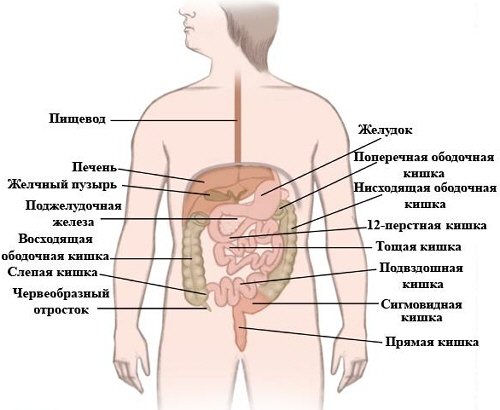 Рисунок № 1 Органы пищеварительной системы человека. Задний отдел представлен каудальной частью прямой кишки. В переднем отделе пищеварительной системы происходит преимущественно механическая обработка, и продвижение пищи; в среднем отделе осуществляется химическая обработка пищи и всасывание образующихся при этом продуктов, а также проталкивание химуса в следующие отделы пищеварительной трубки и формирование каловых масс. Задний отдел пищеварительного аппарата осуществляет эвакуацию не переваренных остатков пищи в виде каловых масс из пищеварительной трубки[1].Продукты питания, вещества пищи и  их значениеПитание, так или иначе составляет неотъемлемую часть нашей повседневной жизни. Питание играет очень важную роль в формировании здорового образа жизни, улучшает ее качество. Кроме того, питание – процесс потребления и утилизации пищи для роста и жизнедеятельности организма. Наука о питании изучает пищевые продукты и их усвоение организмом.Многие определяют питание как потребление здоровой пищи. Но что считать «здоровой пищей»? Наш выбор тех или иных продуктов может зависеть от преходящих увлечений, рекламы или удобств. О том, что покушать, мы нередко задумываемся только тогда, когда стоим у витрины продуктового магазина или выбираем блюдо из ресторанного меню. В последнее время люди все больше пекутся о своем здоровье, именно поэтому тема правильного питания на сегодняшний день достаточно актуальна. Появляются новые сведения о таких элементах пищи, как сахар, сладкие наполнители, молочные продукты, яйца и мясо. Слова “холестерин”, “пищевые волокна”, “насыщенные жиры”, “полиненасыщенные масла”, и “углеводы” прочно вошли в наш повседневный лексикон. Марк Твен как-то сказал: “Секрет жизненного успеха отчасти состоит в том, что есть, следует все, что хочется, а потом предоставлять пище возможность доводить борьбу в желудке до победного конца”. Сегодня мы приходим к выводу, что подобная философия сопряжена с таким риском для здоровья, о котором во времена Марка Твена и не подозревали. Человек устроен таким образом, что для поддержания своей жизнедеятельности постоянно нуждается в энергии. Основой её источник – пища. Но без механической (ферментативной) обработки она не усваивается. Процесс такой переработки, или пищеварение, осуществляет в пищеварительном тракте. С пищей совершаются различные превращения по мере её поступления «в природные врата и ходы тела», говоря словами шекспировского Призрака. Компоненты пищи обрабатываются. И часть их усваивается, а часть выделяется. Это происходит на разных взаимодополняющих «этажах» пищеварительной системы.Каждый человек ежедневно должен получать с пищей продукты, снабжающие его энергией (углеводы и жиры) и строительным материалом (белки), а также достаточное количество минеральных солей, клетчатки и витаминов. Каждая клетка человеческого организма содержит белок, и для поддержания необходимого количества нам  необходимо получать его с пищей. Белок необходим для роста и восстановления тканей. Белки состоят из вещества под названием аминокислоты. Тринадцать из двадцати двух аминокислот могут синтезироваться самим организмом. Но остальные девять приходится получать из пищи. Животные продукты содержат готовые белки – то есть в них есть все незаменимые аминокислоты в нужных для здоровья пропорциях. Растительные белки неполны. Чтобы получить все необходимые аминокислоты, их нужно особым образом сочетать друг с другом. Углеводы всегда были самым распространённым элементом питания. На рынке их источники ещё и наиболее дешёвы. Углеводы можно разделить на две группы – простые и сложные. Простые углеводы – это сахара, такие как фруктоза, глюкоза и галактоза. Сложные углеводы, которые состоят из химических соединений простых сахаров и превращаются в сахара внутри растения или человеческого организма,- это крахмалистые продукты (зерновые и некоторые корнеплоды). Жиры – концентрированный запас энергии – обычно до непосредственного усвоения перерабатываются в углеводы. Жиры широко распространены в природе и содержатся в мясе, птице, рыбе, молочных продуктах, растительном масле, зерновых, орехах, семечках, овощах и фруктах. Они участвуют в образовании клеточных стенок и производстве гормонов. Кроме того, жиры необходимы для усвоения и циркуляции в организме жирорастворимых витаминов A, D, E и K. Линоленовая и альфа – линолевая кислоты, которые являются незаменимы, могут попасть в организм только с жирами. Без них клетки тела не смогли бы сохранять свою целостность, потому что эти жирные кислоты позволяют транспортировать и выделять вещества, не затрагивая содержимого клеток. Роль жиров в нашем  питании достаточно противоречива. Во-первых, помните, что жиры необходимы нам для жизни. Но в зависимости от химического строения они могут оказывать на организм разное воздействие. Нам не нужно есть насыщенные жиры, как, например, те, которые содержатся в животных продуктах и некоторых растительных маслах. Незаменимые жирные кислоты находятся  в полиненасыщенных жирах, например в рыбе, зелёных овощах, орехах и семечках. Продукты с большим содержанием мононенасыщенных жиров, например, оливковое масло, очень полезны, хотя они и не могут служить заменой необходимых жирных кислот. Ещё один хороший источник жиров - это рыбий жир. Это полиненасыщенный жир, который по строению отличается от остальных. В его состав входят жирные кислоты типа  «омега-3».Чтобы пищевой рацион был адекватным и сбалансированным, указанные компоненты должны находиться в нём в правильных соотношениях. Такой рацион не гарантирует от болезней, но в определённой степени снижает вероятность заболевания, вызванного неправильным питанием. Оптимальный пищевой рацион должен заметно варьировать у разных индивидуумов в зависимости от пола, возраста, активности, размеров тела и температуры окружающей среды (в жарком климате пищи потребляется меньше).Ещё человеку необходимы: вода, соли, витамины.Вода абсолютно необходима для жизни млекопитающих, поскольку все химические реакции организма протекают в водной среде. Вода составляет 65-70% общей массы тела, а поскольку масса тела изо дня в день остаётся относительно постоянной, то те 2- воды, которые организм теряет ежедневно, должны возмещаться за счёт жидкости или пищи, которые животное ежедневно поглощает. В организме животных присутствует широкий набор неорганических элементов, которые поступают с пищей или жидкостями, поглощаемыми данным видом животных. Эти элементы участвуют во многих обменных процессах, а также в построении ряда тканей. Витамины – сложные органические соединения, содержащиеся в природных продуктах питания в чрезвычайно малых количествах. В организм животных они попадают с пищей, всасываясь в тонком кишечнике. Витамины не обладают никакой энергетической ценностью, но абсолютно  необходимы для здоровья и нормального протекания обменных процессов. Но всё-таки основное значение пищи – это пополнение запасов питательных веществ в организме. Растительная пища, как правило, содержит мало белков, а входящие в их состав аминокислоты редко находятся в тех соотношениях, которые необходимы для тканей человека. Отсюда возникает опасность неправильного питания, если основную часть рациона составляет растительная пища. Грубоволокнистые пищевые продукты играют большую роль в питании человека. Грубая пища человека состоит из неперевариваемой целлюлозы, входящей в состав клеточных стенок растительных клеток. Целлюлоза, или клетчатка, обладает способностью удерживать воду и составляет основную массу содержимого кишечника, особенно толстого. Растягивая стенки  толстого кишечника, клетчатка стимулирует его перистальтику, способствуя тем самым продвижению содержимого толстого  кишечника к анальному отверстию и акту дефекации. Отсутствие в рационе грубых волокон может приводить к запорам и другим нарушениям работы толстого кишечника.В сознании большинства людей понятие здоровой, сбалансированной пищи, прежде всего, связывается с потреблением как можно большего количества хлеба, зерновых, картофеля, изделий из теста и риса, а также включение в свой ежедневный рацион максимально возможного количества фруктов и овощей (рисунок № 2).   Рисунок № 2. Соотношение продуктов питания в нашем рационе.Все пищевые продукты в детском диетическом питании подразделяют на 5 групп. Первая группа: хлеб, другие зерновые и картофель. Зачастую их называют углеводсодержащими. Также они богаты витаминами группы В.Это: хлеб, сухие пшеничные и овсяные завтраки, тесто и изделия из него, рис, картофель, кукуруза, пшено, гречка, фасоль, чечевица и другие бобовые.Нет ничего плохого в том, что они составляют основу нашего питания. При этом нужно стремиться, чтобы ваша пища была более грубой, т.е. с высоким содержанием клетчатки. К таковой, прежде всего, относятся продукты из неочищенных зёрен, а именно хлеб, неочищенный рис и изделия из теста, где была использована мука грубого помола.Ко второй группе относятся фрукты и овощи, которые содержат различные витамины, минералы, клетчатку и железо. В нашем рационе это: все свежие, замороженные и консервированные фрукты и овощи, салатные овощи, бобовые, сухофрукты и фруктовые соки.Диетологи советуют: «построить свои рацион так, чтобы ежедневно в нём присутствовали все четыре компонента по одному из каждой группы, не забывая при этом о разнообразии. Не исключать овощи, т.к. это практически может привести к потере некоторых видов витаминов».В третью группу относят молоко и молочные продукты, богатые жирами, белками, минералами, особенно кальцием. Это: молоко, кефир и его модификации, сыр, йогурт.К четвёртой группа включает в себя мясо, рыбу и другая белковая пища.Продукты этой группы богаты, в основном, белком, но содержат также жиры, витамины, минералы, особенно железо, и немного углеводов.Это: мясо – говядина, свинина, копчёная свиная грудинка, баранина и крольчатина; мясные продукты – колбаса, котлеты, пироги с мясом; мясо птицы и яйца – курятина и т.д.;  рыба – свежая, мороженная и консервированная; субпродукты – печень, почки.Другая альтернативная белковая пища, являющаяся хорошим источником белка для вегетарианцев: фасоль и чечевица, консервированная фасоль и горох, орехи и продукты, произведённые из них, например, арахисовое масло, грубый растительный белок, соя.Пятая группа продуктов - продукты, содержащие жиры и сахар.Высококалорийные продукты с невысоким содержанием белка и клетчатки, употребление которых должно быть весьма умеренным.Это: сливочное масло, маргарин, кулинарные растительные масла и жиры, майонез и салатные приправы, содержащие растительные масла.А также продукция, которую, скорее всего, можно отнести к лакомствам: печенье, кексы и торты, сладкие пироги, мороженое, шоколад, конфеты и сахар, хрустящие картофельные закуски, сладкие напитки.Лучше всего реже использовать эти продукты в своём ежедневном рационе, но, если  всё-таки не в силах перебороть свои привычки, необходимо, по крайней мере, ограничить количество съедаемого за раз.Перечень продуктов, недопустимых в питании учащихся:- сырокопченые мясные гастрономические изделия и колбасы;-  жареные в жире (масле) продукты, изделия (пирожки, пончики, картофель и т.п.);- уксус, горчица, хрен, перец острый (красный, черный ) и другие острые  приправы;- кофе натуральный, а также продукты, содержащие кофеин, другие стимуляторы , алкоголь;- продукты, содержащие биологически активные добавки к пище (БАД)Или другие аналогические компоненты, влияющие на рост тканей организма;- продукты, содержащие гормоны, гормоноподобные вещества и антибиотики;- кремовые кондитерские изделия (пирожки, торты);- блинчики с мясом,  заливные блюда (мясные и рыбные), студни, паштеты собственного приготовления, форшмак из сельди;- фляжное (бочковое) молоко без тепловой обработки (кипячение);- молоко и самоквас, простокваша и другие кисломолочные продукты собственного (непромышленного) приготовления, в том числе для  приготовления творога;- творог, из непастеризованного молока;- творог или сметана в натуральном виде, без тепловой обработки, за исключением готовых к употреблению кисломолочных продуктов (творожков, йогуртов и т.п.)  промышленного производства в индивидуальной промышленной упаковке, рассчитанной на одну порцию продукта;- холодные напитки, морсы собственного приготовления (без тепловой обработки ), квас;-окрошки (холодные супы );-яйца и мясо водоплавающих птиц;- грибы и продукты (кулинарного изделия), из них приготовленные. Врачи-диетологи всего мира наконец-то сошлись в перечне самых вредных продуктов для человека.1. Сладкие газированные напитки. Созданы вовсе не для утоления жажды, а для ее вызывания. Отличаются гигантским содержанием сахара: в одном стакане его не менее пяти чайных ложек.2. Картофельные чипсы, особенно приготовленные не из цельной картошки, а из пюре. В сущности это смесь углеводов и жира плюс искусственные вкусовые добавки.3. Сладкие батончики. Сочетание большого количества сахара и различных химических добавок обеспечивает высочайшую калорийность, и желание есть их снова и снова.4. Сосиски, сардельки, вареная кислота, паштеты и другие продукты с так называемыми скрытыми жирами. В их составе сало, нутряной жир, свиная шкурка занимают до 40% веса, но маскируются под мясо, в том числе и с помощью вкусовых добавок.5.Жирные сорта мясо, особенно в жареном виде.Исследование пищевого рациона школьниковБолезни органов пищеварительной системы занимают одно из ведущих мест в структуре соматических заболеваний у детей, их частота продолжает нарастать. Среди причин, способствующих росту числа заболеваний желудочно-кишечного тракта, выделяют: неблагоприятные условия окружающей среды, психосоматические факторы, нарушение режима и качества питания и др.	Был проведен социологический опрос учащихся 8 классов МОУ «Дубовская СОШ с  углубленным изучением отдельных предметов» о рациональном питании.Вопросы:Знаете ли вы правила рационального питания?Придерживаетесь ли вы их?Как вы думаете, рацион питания используется в лечебных целях?Вы согласны с утверждением «Каждый есть то, что он ест»?Может ли правильное питание снизить уровень заболеваний у человека?Какие продукты питания вы предпочитаете?«Уровень осведомленности учащихся 8 классов о рациональном питании».Проанализировав полученные данные, оказалось, что самыми тяжелыми оказались вопросы 1 и 2. Так как учащиеся при обилии неверной информации о питании, мало  знают о принципах рационального питания и в большинстве случаях не придерживаются их.Интерес вызывает вопрос № 3. 70% ошибочно думают, что лечить болезни можно по средствам правильного питания. К сожалению, это мнение ошибочно. Питание можно лишь благоприятно воздействует на организм при медицинском лечении.Опираясь на данные в таблице, можно сказать, что самым легким вопросом был № 5. Считают, что беспорядочное, неполноценное питание отрицательно сказывается на организме: одни продукты укрепляют иммунную систему, другие защищают пищеварительный тракт, оптимизируя его деятельность. Пища может понизить риск заболевания раком, укрепить кости и зрение и т. д.Таким образом, можно сделать вывод о том, что большинство опрошенных знают о том, что многие заболевания: ожирение, гипертония, сахарный диабет возникают при неправильном питании, но, к сожалению совсем не владеют информацией о принципах правильного питания и тем более не придерживаются их.Современные дети предпочитают более калорийную и вредную еду. На основе исследования была получена интересная информация о том, что из продуктов предпочитают современные дети. Был исследован пищевой рацион школьников МОУ «Дубовская СОШ с углубленным изучением отдельных предметов» с целью выявления соответствию возрасту, полу и т.д. Для этого было изучены меню и рецептура блюд за неделю в феврале, марте и апреле. Составлены протоколы по содержанию килокалорий, белков, жиров, углеводов, получаемых во время завтрака, обеда, полдника и ужина (приложение № 2). Подсчитаны общие и средние показатели этих параметров, сопоставлены с показателями, соответствующими нашему возрасту и полу (приложение № 3).Оказалось, что наше питание не сбалансировано: в среднем за день мы получаем около 1570 ккал, 64г белка, 46г жира, 240г углеводов, а это ниже нормы в нашем возрасте. В среднем мы недополучаем около 40% энергии, 30% белков, и углеводов, 50% жиров. При чём в разные дни эти цифры варьируются (приложение № 2).Такие результаты нас удивили, ведь питание в нашей школе хорошее, соответствует режиму и распределению по времени продуктов питания. Ёще раз, изучив протоколы, мы заметили, что в некоторые дни порции меньше фактических. А также мы не включили в протоколы «перекусы» - мороженное, конфеты, печенье и т.д. Анализируя режим питания в нашей школе, можно отметить он имеет большое значение для усвоения пищи, то есть правильное распределение приёмов её в течение дня.Если человек принимает пищу всегда в определённые часы, то именно в это время и происходит усиленное выделение пищеварительных соков. Работами учёных доказано, что при правильных промежутках между приемами пищи к часу питания создается  здоровый аппетит – «рефлекс на время», говорил И.П.Павлов. При запаздывании с кормлением расстраивается налаженная работа пищеварительных соков и постепенно пропадает аппетит. Промежутки между приёмами пищи обеспечивают возможность полного переваривания в желудке человека ранее принятой им пищи, а также появление ко времени следующего приема пищи некоторого чувства голода.На основе информации о суточных нормах белков, жиров и углеводов в пище детей и подростков (приложение № 3), было создано меню для школьников моего возраста. Оно содержит в себе два варианта питания на выбор, которые можно чередовать между собой или выбрать один из них, дополнив объектами из второго варианта (приложение № 4). В  ходе работы были составлены рекомендации для ребят, родителей и школы по организации сбалансированного питания:Учитывая полученные данные, можно с уверенностью рекомендовать плотно завтракать дома. Желательно, чтобы это была каша, омлет, творог и другая богатая белком и углеводами пища.Ужин должен  состоять из растительных и молочных продуктов, которые не только лёгко усваиваются, но и  дают нам недостающие липиды, углеводы.Дома лучше употреблять свежие фрукты и овощи. Не принимать пищу между основными приемами. Если  проголодались в середине дня, съешьте фрукты или сухофрукты (например, курагу), или выпейте чашку чая или молока. Время от времени  можно позволить себе съесть что-нибудь сладкое, например, шоколадку с 60% или более содержанием какао.Употреблять молочные продукты – пить молоко, есть сыр. Не отказываться вообще от всех жиров: выбирать хорошие, те, которые содержатся в рыбе (селедке, сардинах), оливках, грецких орехах и подсолнечном масле.Отказаться от всех изготовленных промышленностью напитков. Вместо них пейте свежеотжатый фруктовый сок без сахара, холодный чай и морсы. Часто любимые лапша и картофель необходимо заменять различными овощами, свежими, замороженными, приготовленными на пару.Для того, чтобы каши вошли в детский рацион, нужно их разнообразить по составу и добавками. И приучать детей к ним с детского сада.  Нужно помнить, что режим питания и рацион должен соблюдаться и на каникулах и во время выходных.Необходимо проводить плановую просветительскую работу с родителями и детьми по рациональному питанию. По нашему мнению, это позволит оперативно решить многие трудности в современном школьном питании. При составлении пищевого рациона человека следует придерживаться следующих правил:- калорийность пищевого рациона должна соответствовать суточному расходу энергии;- необходимо учитывать оптимальные для лиц данного вида труда (а для детей - возраста) количество белков, жиров и углеводов;- наилучшим режимом питания является четырёхразовый приём пищи (первый утренний завтрак должен составлять 10-15%, второй завтрак-15-35%, обед - 40-50%, ужин – 15-20% от общей калорийности);- продукты, богатые белком (мясо, рыба, яйцо), рациональнее использовать для завтрака и обеда. На ужин следует оставлять молочно-растительные блюда;- в пищевом рационе около 30% должны составлять белки и жиры животного происхождения.При смешанном питании у человека усваивается в среднем около 90% пищи. ЗаключениеПроведя данную работу, мы убедились, что тема «правильного» питания очень актуальна и существует несколько точек зрения по этому вопросу. Но все понимают, что организм получает питательные вещества из пищи и полноценное питание обеспечивает их поступление в достаточных и сбалансированных количествах.Чтобы человек был здоров, его рацион должен быть сбалансирован, т.е. включать ряд веществ в правильных соотношениях. Сбалансированный рацион состоит приблизительно из 55% углеводов (главным образом крахмала), 15% белков и не более 30% жиров. В рационе должно также присутствовать много свежих овощей и фруктов. В своей работе мы не только изучили строение и работу органов пищеварения, значение и состав пищи, но и, главное, научились анализировать и составлять собственный пищевой рацион. И пришли к следующим выводам:Наше питание не сбалансировано и требует коррекции.Необходимо плотно завтракать дома.Нехватку энергии, углеводов, жиров лучше восполнять не шоколадом, мороженым, а лёгким ужином.Наша всеобщая боязнь полноты из-за питания не обоснована.При проведении экспериментов следует более точно подбирать методики.После проведённой работы, мы решили эту тему развивать дальше. В следующем году провести подобное исследование и выяснить соответствие количества витаминов в нашей пищи норме.Материалы нашей работы были интересны не только ребятам и родителям, но и администрации нашей школы, их можно использовать на уроках биологии и классных часах. Список используемых источников и литературыАбрамова Т.М. . Жизнь и здоровье, М.: Просвещение, 2002Антипова Л.В. Русская кухня, Воронеж: Центрально- черноземное книжное издательство, 2001.Батуев А.С. Школьный практикум по анатомии, М.: Просвещение, 1999.Введенский Б.А. Малая  энциклопедия, М.: Веста, 2004.Володин В.В. Энциклопедия для детей. Человек, М.: Аванта+, 2004.Крамов С.П. Здоровый образ жизни, М.: Мир книги, 2005.Михайлов В.С. Добрая каша семьи не портит, М.: Физкультура и спорт, 2004.Паскевич С.А. Ваши любимые блюда, Алма-Ата: МГП Берен, 2000.Саченко Б.И. Все для молодой семьи, Минск: Сталкер, 2000.Федосов О.К. Блюда для детей, Минск: БелЭн, 2005. Энциклопедия по анатомии. М.: Дрофа, 2002.Энциклопедия молодой хозяйки. М.: Просвещение, 1972.http://corncoolio/narod/ruhttp://gastroportal.ruПриложение №1Протокол экспериментального замера №   от 27.02.11.Приложение №2Приложение 3Суточные нормы белков, жиров и углеводов в пище детей и подростковПриложение 4Предпочтительные продуктыПродукты, которые не любятМагазинные фруктовые сокиПиццаМороженоеЧипсыТорты и сладостиКартофельное пюреМакаронные изделияСырые и сырокопченые колбасыКрупыСубпродуктыЯйцаСыры и другие молочные продуктыСладкие напиткиУпотребление в деньКока-кола и пепсиСпрайтФантаФруктовые соки52%17%8%23%Режим питанияНазвание продуктаМасса, гБелкиЖирыУглеводыКалорийность, Дж1-й завтракБутерброд с маслом;Какао с молоком;Макароны, запеченные с сыром;Сырок глазированный30г8г5г100г50г22г40г2,40,0480,053,35,354,844,920,516,60,033,70,655,949,8416,290,0720,84,737,1012,8475,35,9843,867166,574,8159,62-ой завтракСок «мультифрут»100 мл0,401248ОбедКартофельное пюре;Компот из кураги;Котлета мясная;Кукуруза консервированная;Рассольник;Хлеб черный100г15г60г20г30г30г2010,860,781,112,760,1010,250,260,160,4219,61504,48,8214,4283,456,25135,62342,469ПолдникПирожное песочное;Чай с сахаром и лимоном30г15г5г2,100,0455,130018,87150,18133,856,252,15УжинСпагетти;Чай с сахаром100г15г9,901,0084,01536456,25Итого73550,06344,49272,0921596,084ДниЭнергетическая ценность (Дж)БелокЖирыУглеводы25.02140373,8.38,421926.021655774629527.021596524527228.021612656321422.0312964631,1298,123.0319057262,421324.03191879,439,6323,625.031488523918226.031626,4596918519.041355474321020.041313483422321.041447514025022.041706636319623.0417564944299Норма2300 Дж 9090400Питательные веществаВозраст/ суточная нормаДля чего нужныВ чем содержатсяБелки6 лет\72г7-10лет\80г11-13лет\96г14-17лет\96г(д*)-106г(м*)С их участием осуществляются все важнейшие функции организма: рост, обмен веществ, мышечная работа, мышление, воспроизводство потомства.Все виды мяса, т.ч. куриное, рыба, яйца, грибы, бобовые.Углеводы6лет\252г7-10лет\ 324г11-13лет\382г14-17лет\422гЛегкоусвояемый источник энергии.Овощи, каши, кулинарные изделия.Жиры6лет\72г7-10лет\80г11-13лет\96г14-17лет\106гДля поддержания энергии.Сливочное масло, растительное масло.Витамин А (ретинол)6лет\0,5г7-10лет\0,7г11-13лет\0,8мг(д)- 1 мг(м)14-17лет\0,8мг(д)-1мг(м)Необходим для хорошего зрения, поддерживает нормальную функцию кожи, слизистых оболочек, роговице глаз.Яичный желток, красное мясо, печень трески.Витамин В2 (рибофлавин)6лет\1,2мг7-10лет\1,4мг11-13лет\1,5мг(д)-1,7мг(м)14-17лет\1,5мг(д)-1,8мг(м)Отвечает за здоровье кожи. Нехватка рибофлавина может привести к повышенной чувствительности к солнечным лучам, сухости кожи, дерматитам.Молоко, яйца, брокколи.Витамин Д6лет\0,025мг7-10лет\0,025мг11-13лет\0,025 14-17лет\0,025мгНеобходим для развития костной ткани, нормальной работы центральной нервной системы и внутренних органов.Рыба жирных сортов, куриный желток, молочные продукты.Витамин С6лет\60мг7-10лет\60мг11-13лет\70мг14-17лет\70мгУкрепляет иммунитет организма, повышает сопротивляемость простудным заболеваниям.Свежие овощи и фрукты.Йод6лет\0,08мг7-10лет\0,1мг11-13лет\0,1мг14-17лет\0,13мгУчувствуют в образовании гормонов щитовидной железы, улучшают энергетический, белковый, жировой, углеводный, минеральный и водно-солевой обмены.Морепродукты, особенно морская капуста, рыба, хурма, молоко, мясо, злаки.МенюМенюМенюПодъем в 7:15- сок- 2 фрукта- сок- 2 фруктаЗавтрак в 7:30- мюсли (хлопья)- йогурт- 1 чашка чая- хлебец- творог- 1 стакан молокаЧай в 12:30- 1 чашка чая- 1 фрукт (шоколад с более чем 60% содержанием какао)- 1 чашка чая- 1 фруктОбед в 14:30 – 15:00- суп- рис с овощами- рыба- сыр-борщ- салат- бифштекс (желательно, на пару)- брокколи- сырЧай в 16:30- 1 фрукт- йогурт- 1 фрукт- 1 стакан кефираУжин в 18:00 – 18:30- курица- тушеные овощи- салат- овощной суп- крупы с грибами- йогурт